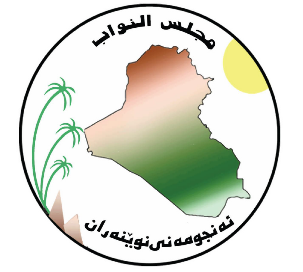 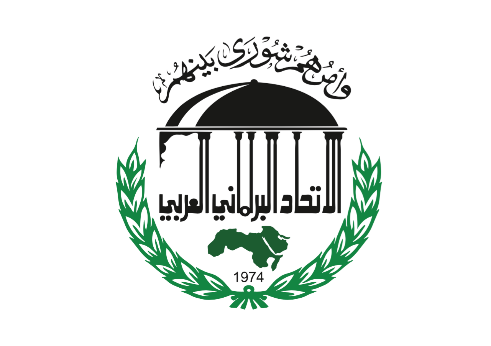 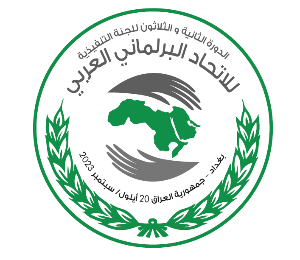 الدورة الثانية والثلاثون للجنة التنفيذيةللاتحاد البرلماني العربيبغداد – جمهورية العراق20 أيلول/ سبتمبر 2023استمارة التسجيل 1-الشعبة البرلمانية:أعضاء الوفود   2-مواعيد الوصول:3-مواعيد المغادرة:4- مكان الإقامة:يرجى تعبئة الاستمارة وإرسالها قبل تاريخ 12/9/2023 (للضرورة التنظيمية)، إلى كل من أمانة الشعبة البرلمانية العراقية والأمانة العامة للاتحاد البرلماني العربي:الاسمالصفةاليومالتاريخالتوقيتالشركة الناقلةرقم الرحلةقادماً مناليومالتاريخالتوقيتالشركة الناقلةرقم الرحلةمغادراً الىاسم الفندقأمانة الشعبةالبرلمانية العراقيةالأمانة العامة للاتحاد البرلماني العربيمجلس النواببغدادجمهورية العراقالهاتف:00964 7809295454البريد الإلكتروني:  protocol.icor@yahoo.comشارع المعرض- منطقة المرفأبيروت- الجمهورية اللبنانيةالرّمز البريدي: 2011-8403الهاتف    : 00 961 1 985 960/ 1, 2الفاكس   : 00 961 1 985 963البريد الإلكتروني:   info@arabipu.org arab.ipu@gmail.com